St Anne’s Primary SchoolAfter Schools Soccer Club 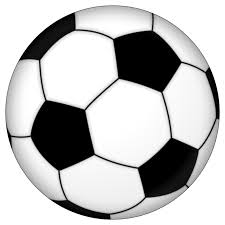 Dear Parent/GuardianOur After Schools Soccer Club for P4 - P7 pupils will begin on Thursday 7th November with an Active Communities Coach from the Joey Dunlop Leisure Centre, and will continue every week until the 5th December (5 Weeks).  The cost is £2 per session.The club will commence from 3.00pm-4.00pm, therefore parents will have to arrange to collect their child/children at this time. Please return the reply slip below as soon as possible, along with the fee for £10.Yours sincerelyHenry Duffin.PRINCIPALAfter Schools Soccer ClubChild/Children’s Name:  __________________________________________                                           __________________________________________I would like my child to attend the After Schools Soccer Club and enclose payment below.1 Child                                                                          £10                                 Family of 2                                                                   £20Signed:  ________________________________________ Parent/Guardian